ANGIELSKI – WIELKANOC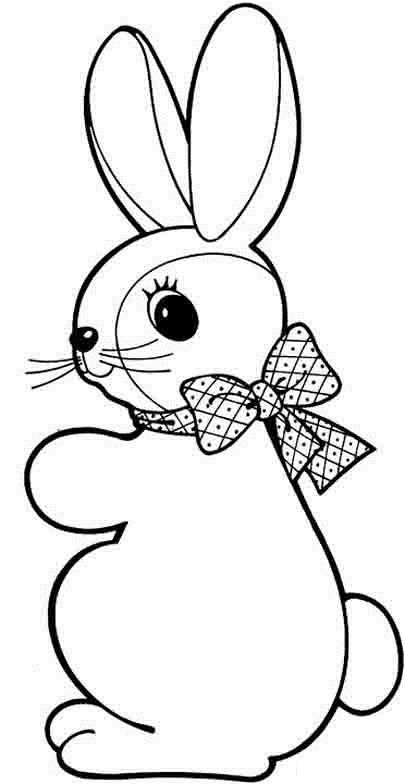 Rozpoczynamy dzisiaj tematy wielkanocne. Po angielsku bunny to królik.BUNNY (czytaj „bany”) – KRÓLICZEKPobawimy się teraz w takie śpiące króliczki – sleeping bunnies. Wszystkie króliki zasypiają na dywanie. Gdy muzyka da znać, że trzeba wstać -  budzimy się i skaczemy!  Druga zwrotka jest o żabkach; czy pamiętacie z wtorkowych zajęć jak nazywa się żaba po angielsku? FROG! https://www.youtube.com/watch?v=bWbNN9WHvcgTutaj jest przykład jak ta zabawa ma wyglądać: https://www.youtube.com/watch?v=BdwsKn4Fr9YNa hasło „sleeping bunnies” – króliczki śpiąNa hasło „hop little bunnies” – małe króliczki skacząTeraz pobawimy się w szukanie wielkanocnego króliczka. Jest to odpowiednik polskiej zabawy ciepło – zimno. (można użyć maskotki króliczka, lub wyciąć króliczka z pierwszej strony i nakleić go na karton)Dziecko zamyka oczy. Rodzic chowa króliczka w pokoju. Dziecko otwiera oczy i pyta:Easter Bunny,where are you? („Ister bany łer ar ju?”) – Gdzie jesteś wielkanocny króliczku?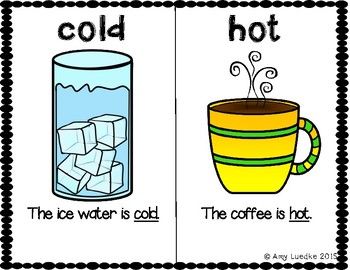 Podpowiadać dziecku trzeba po angielsku:hot (czytaj „hot”) – ciepło – dziecko jest coraz bliżej znalezienia króliczkacold (czytaj „kold”) – zimno – dziecko jest daleko od ukrytego królikaZnalezienie królika rodzic nagradza brawami! Well done! Chcę wam opowiedzieć o dwóch znanych zwyczajach w Wielkiej Brytanii. W Wielkiej Brytanii z okresem wielkanocnym związane są dwie popularne zabawy.Pierwszą z nich jest Easter Egg Hunt organizowana w Wielką Niedzielę. Zabawa ta polega na znajdywaniu ukrytych świątecznych jajeczek. Mogą być to tradycyjne pisanki lub też czekoladowe jajeczka wypełnione w środku słodyczami.W Wielki Poniedziałek, który jest dniem kończącym okres świąteczny, zazwyczaj organizowana jest zabawa Egg Rolling. Egg Rolling to nic innego jak wyścig świątecznych jajek. Świąteczne jajka puszczane są przez uczestników z górki.  Osoba, której jajko jako pierwsze znajdzie się u podnóża góry w nienaruszonym stanie wygrywa.Jeśli jesteście ciekawi jak wygląda Egg Rolling zobaczcie ten film: https://www.youtube.com/watch?v=HK3jRX2Lgls&feature=emb_logoA poniżej coś dla najmłodszych. Animowana historia Świnki Peppy- The Great Egg Hunt.https://www.youtube.com/watch?v=IS_LQNCleioWielkanocne jajko to Easter egg.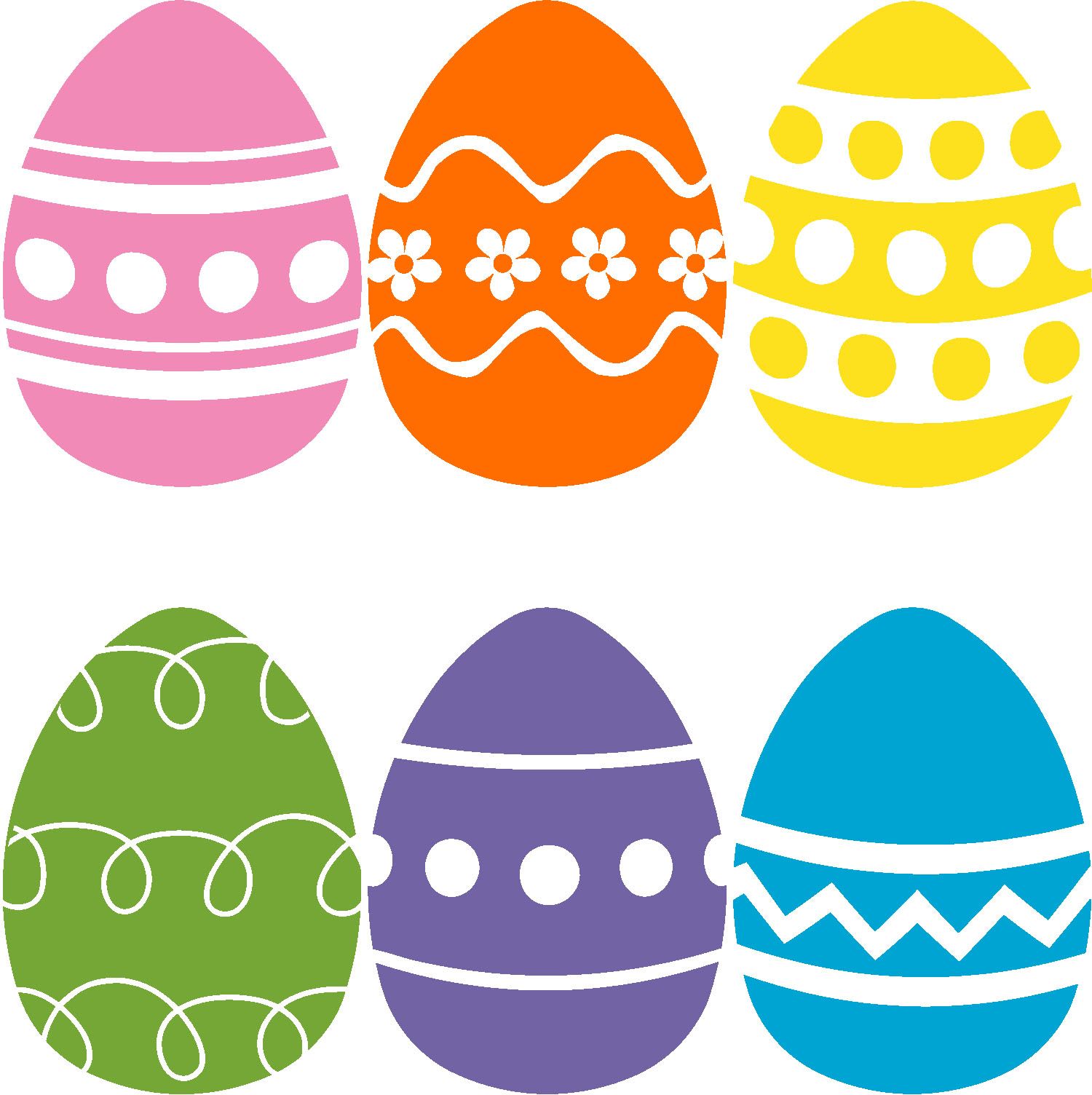 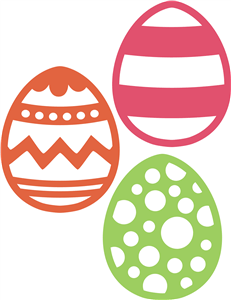 Zobaczcie: w moim koszyku są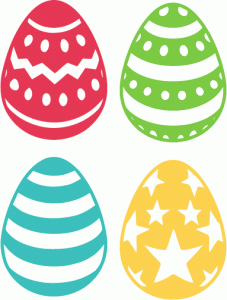 małe i duże jajka:BIG („big”) – DUŻESMALL („smol”) – MAŁEMają też różne kolory np.Red (red) – czerwoneGreen (grin) – zieloneBlue (blu) – niebieskieYellow (jeloł) – żółteOrange (orendź) – pomarańczowe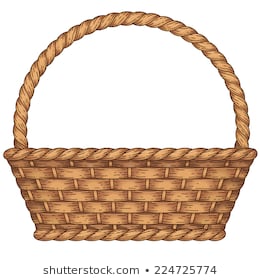 Rodzic opisuje jedno jajko po angielsku np.:Małe i zielone czyli: SMALL AND GREENlub duże i pomarańczowe czyli:BIG AND ORANGE Dziecko pokazuje palcem  odpowiednie jajo. 	